2013-2014 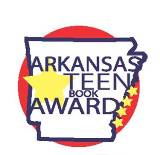 Level 1Lions of Little Rock by Kristin Levine Curveball: The Year I Lost My Grip by Jordan SonnenblickThe Raft by S.A. Bodeen My Name is Parvana by Deborah Ellis Promise the Night by Michaela MacColl The Silence of Our Friends by Mark Long Annie Sullivan and the Trials of Helen Keller by Joseph Lambert A Wrinkle In Time by Madeleine L’Engle Drama by Raina Telgemeier Beyond Courage: The Untold Story of Jewish Resistance During the Holocaust by Doreen Rappaport Bomb: The Race to Build and Steal the World’s Most Dangerous Weapon by Steve Sheinkin The False Prince by Jennifer Neilsen Eve and Adam by Michael Grant and Katherine ApplegateUnder the Never Sky by Veronica Rossi Long Lankin by Lindsey Barraclough The Girl With the Borrowed Wings by Rinsai Rosetti Island of Thieves by John Lacey Origin by Jessica Khoury Cinder by Marissa Meyer Revived by Cat Patrick                              2013-2014                              Level 2•	Speechless by Hannah Harrington •	Boy 21 by Matthew Quick •	The Fault in Our Stars by John Green •	Endangered by Eliot Schrefer •	The Raven Boys by Maggie Stiefvater •	The Immortal Rules by Julie Kagawa •	The Pregnancy Project: A Memoir by Gaby Rodriguez •	Pandemonium by Chris Wooding •	Tina’s Mouth: An Existential Comic Diary by Keshni Kashyap •	Survive by Alex Morel •	Guilty by Norah McClintock •	Code Name Verity by Elizabeth Wein •	Aristotle and Dante Discover the Secrets of the Universe by Benjamin Sáenz •	Don’t Turn Around by Michelle Gagnon •	Monument 14 by Emmy Laybourne •	Shadow and Bone by Leigh Bardugo •	Grave Mercy by R.L. LaFevers •	I Hunt Killers by Barry Lyga •	Throne of Glass by Sarah Maas •	Croak by Gina Damico